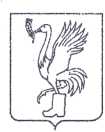 СОВЕТ ДЕПУТАТОВТАЛДОМСКОГО ГОРОДСКОГО ОКРУГА МОСКОВСКОЙ ОБЛАСТИ141900, г. Талдом, пл. К. Маркса, 12                                                          тел. 8-(49620)-6-35-61; т/ф 8-(49620)-3-33-29 Р Е Ш Е Н И Еот __29 апреля____  2021 г.                                                              №  23┌                                                      ┐    О признании утратившим силу решения Совета депутатовТалдомского муниципального района от 28 апреля 2017 года№ 21 «Об утверждении Положения  об организации и проведенииоткрытого  аукциона в электронной форме на право заключениядоговора на установку и эксплуатацию рекламной конструкции»	В соответствии с Федеральным законом от 06.10.2003 N 131-ФЗ "Об общих принципах организации местного самоуправления в Российской Федерации",  руководствуясь Уставом Талдомского городского округа Московской области, зарегистрированным в Управлении Министерства юстиции Российской Федерации по Московской области 24.12.2018 года № RU 503650002018001, Совет депутатов Талдомского городского округа Московской областиРЕШИЛ:Признать утратившим силу решение Совета депутатов Талдомского муниципального района от 28 апреля 2017 года № 21 «Об утверждении Положения  об организации и проведении открытого  аукциона в электронной форме на право заключения договора на установку и эксплуатацию рекламной конструкции».Опубликовать настоящее решение в общественно-политической газете Талдомского городского округа "Заря".     Контроль над исполнением настоящего решения возложить на председателя Совета депутатов Талдомского городского округа М.И. Аникеева.Председатель Совета депутатовТалдомского городского округа                                                                          М.И. АникеевГлава Талдомского городского округа                                                                Ю.В. Крупенин